附件2： 2017年全国职业院校技能大赛筹备会会场交通图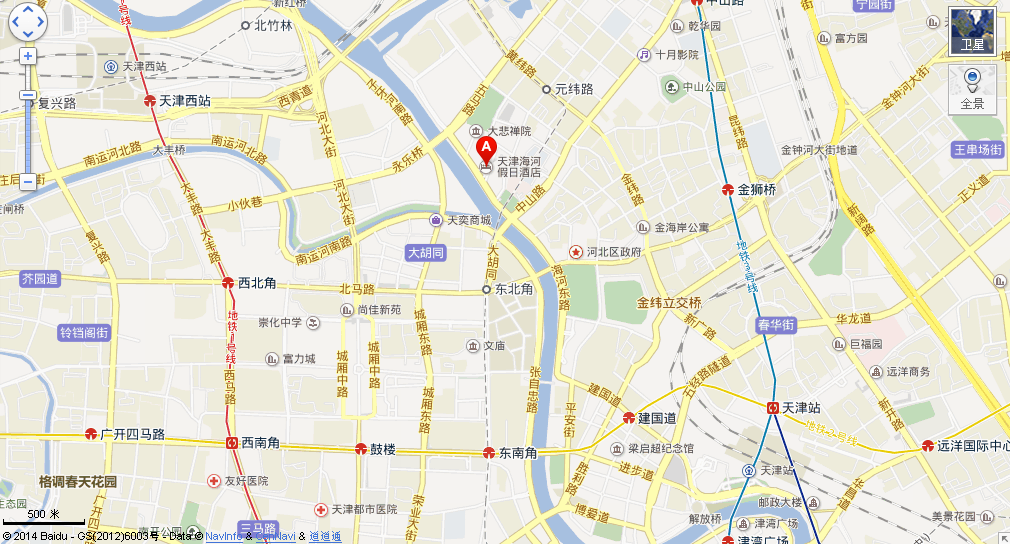 